Travail des CE1Vendredi 29 maiMathématiquesTracer …Une fiche de pavageOrthographeAutodictée :Copier et commencer à apprendre cette autodictée pour lundi 8 juin                         Le danseurLe danseur a cassé son talon ; maintenant, il fait attention à ne pas tomber.A ou à ? 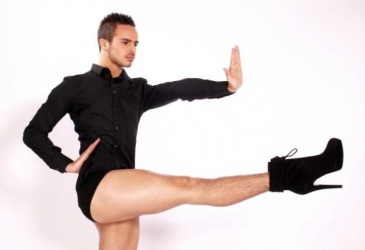 ......>>>LeçonsLien vidéo sur les fondamentauxEt cette vidéo ici.....>>>Faire l’exercice Bled 476PausePoésieInterpreter  « réunion de famille »Pour la mémorisation se rendre sur le livre interactif français CE2 en poésie : Français - Lire et dire des poèmesAnglaisPoursuivre le travail de la semaine Suivre le lien suivant LectureLire avec fluidité : Fiche fluence 2 :Compréhension de lecture Fluence Explications : Dans un premier temps lire le texte et répondre aux questions.Ensuite lire la liste de mots.Relire le texte avec un chronomètre. Au bout d’une minute entourer le nombre au bout de la ligne. Faire 4 essais.Relire le texte en entier et écrire le temps en bas de la feuille (2 essais)Samedi 6 juinLe 6 juin :  C’est le jour du débarquement : voir la page en rapport avec ce moment historique : avec de  nombreuses vidéos  ici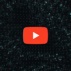 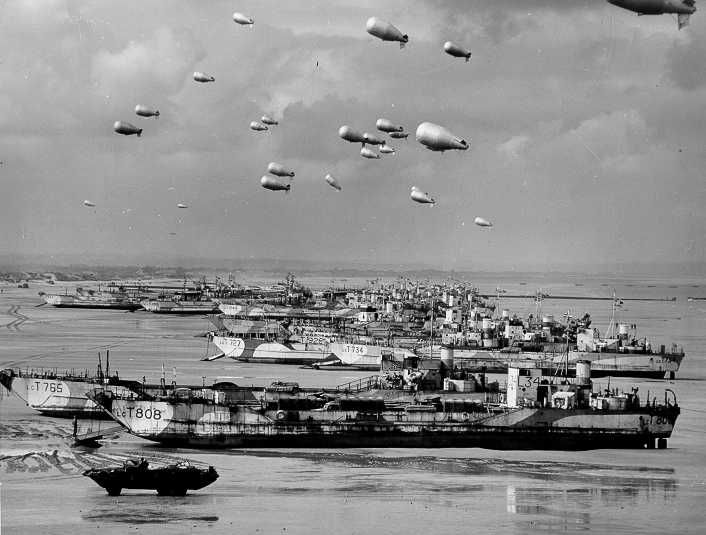 Dimanche 7 juinC’est la fête des mères :Faire un superbe dessin accompagné par un magnifique poème que vous aurez inventé. Votre mère en sera enchantée !